Karta zgłoszeniowa uczestnika rajdu: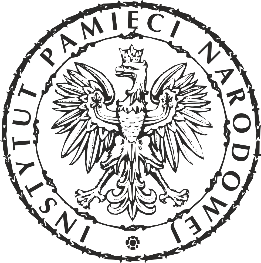 Imię i Nazwisko	Telefon kontaktowy	Adres email:	PESEL (do ubezpieczenia)	- Oświadczam, że zapoznałem się z regulaminem rajdu rowerowego i zobowiązuję się do przestrzegania zawartych w nim ustaleń.(miejscowość, data, podpis uczestnika rajdu - rodziców, opiekunów prawnych w przypadku uczestnika niepełnoletniego)